IL Activities for the Week of June 27th- July 3rd 2022Schedule is subject to change at any time           You must sign-up for any Activity with an *Mon. June 27th: National Ice Cream Cake Day9:00 AM	Chair Exercises- TV Ch. 7189:00 AM	Coffee Group-Rec. Rm. 9:45 AM	Gentle Stretching-LGR10:30 AM	Pool Aerobics/Stretching-Pool11:00 AM 	Water Volleyball-Pool1:00 PM	Bible Study2:00 PM	*Cognitive Fitness-Library3:00 PM 	Music-Julie Nevel-GCC6:00 PM	Card Playing-Library7:00 PM	Billiards-3rd floor SV Billiards Rm.Tues. June 28th: National Paul Bunyan Day9:00 AM		Sentimental Summer Music-Ch. 7189:30 AM		*Grocery Shopping-Giant Eagle9:30 AM		Cardio, Weights & Bands-LGR10:15 AM	Yoga-LGR11:00 AM	Chair Exercises-LGR1-3:00 PM		Bocce: Team 1 vs Team 52:00 PM		*Watermelon Craft-Rec. Rm. ($2)3:30 PM		Chair Exercises-TV Ch. 7185:00 PM		*Leave for Curve Game-BusWed. June 29th: National Parchment Day9:30 AM	Walking Club-off campus10:00 AM	Cornhole-Outdoor courts1:00 PM	*Prelude Seminar-GCC2:00 PM	Nutrition-Library6:30 PM	Altoona Community Band-GCC6:30 PM	Shuffleboard-outdoor courtThur. June 30th: National Handshake Day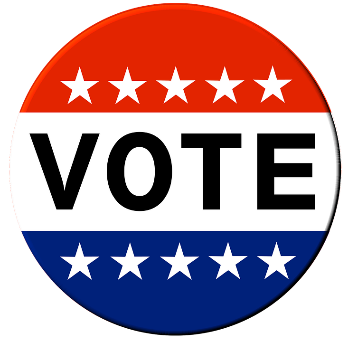 9:45 AM		Gentle Stretching-LGR10:00 AM	Campus Stroll-SV Entrance10:30 AM	Pool Aerobics & Stretching-Pool11:00 AM	Water Volleyball-Pool1:00 PM		Scrabble-2nd floor lounge SV2:00 PM		*Men’s Snack & Yak-Café Patio ($2)3:30 PM		Chair Exercises-TV Ch. 7186:30 PM		Pinochle-Café7:00 PM		Billiards-3rd Floor SV Billiards Rm.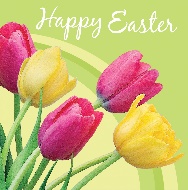 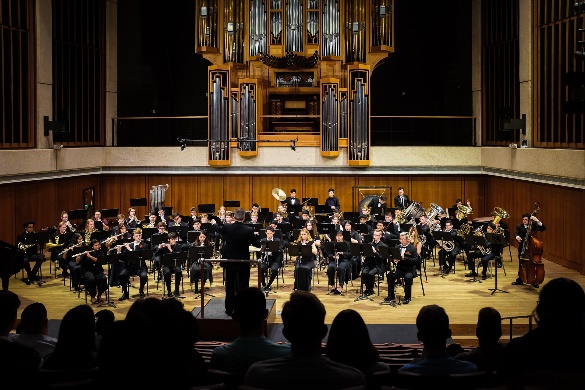 Fri. July 1st: National Postal Worker Day9:00 AM 	Chair Exercises-TV Ch. 71810:00 AM	Dominoes-Rec. Rm.2:00 PM		*4th of July Trivia & Treat-Café Patio4:00 PM		*Terrace Hour-Cafe	6:00 PM		Card Playing-Library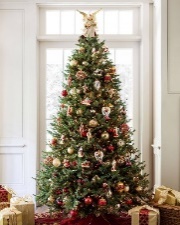 6:30 PM		*Jim Worthing Concert-GCC & Ch. 7187:00 PM			Billiards -3rd floor SV Billiards Rm.Sat. July 2nd: Hop-A-Park Day        10:00 	AM	Table Tennis-LGR10:00 AM	“Busy Fingers”-Great Room3:00 PM		15 min Stretching-Ch. 7183:00 PM		Card Playing-Library Sun. July 3rd: National Eat Your Beans Day10:30 AM	Church Services-Chapel3:00 PM		15 min. Stretching-Ch. 7183:00 PM		Card Playing-Library	UPCOMING EVENTS: July 6th: Afternoon at Canoe CreekJuly 7th: shopping at Logan Town CenterJuly 8th: trip to Coverlet Museum & lunchJuly 11th: Auxiliary Fundraiser Meal at Hoss’sJuly 12th: Ice Cream Truck on CampusJuly 13th: IL Picnic July 14th: Whipples Dam & lunch